Kommunikation KOLDING IF FODBOLD - UNGDOM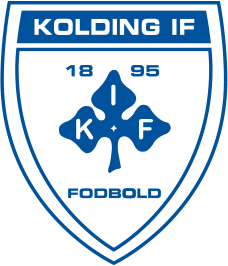 KOLDING IF FODBOLD – UNGDOM ELITEIndledning Kommunikation er en svær ting, for rigtig mange mennesker og mange organisationer. Vi har som et klart mål sat os for, at ville være gode til at kommunikere generelt. Men kommunikation er et komplekst koncept, og skal forsimples og specificeres før end det kan omsættes. Dette hæfte har dermed til formål, at sikre kommunikation intern og ekstern i klubben fungere ud fra den samme værdigrundlag. Hertil kommer også at kommunikations veje er vigtige, disse er ligeledes beskrevet i dette hæfte. Intern i klubben Platforme: Vi arbejder intern i klubben med kommunikation via en række forskellige platforme, disse er beskrevet nedenfor. Facebook” Kolding IF Fodbold Intern”:Målgruppe: Bestyrelsen, trænere, ledere, frivillige, forældreråds medlemmer. Formål med platformen: Generel information omkring aktiviteter i klubben, og andet almen nyttig information. Kommunikationsform: Opslag fra bestyrelsen, ledere og trænere i klubben. Facebook ”Kolding IF Fodbold Ungdom - Trænergruppe” Målgruppe: Trænere, ledere, koordinatorer og relevante personer i bestyrelsen. Formål med platformen: Mødeindkaldelser, generel information fra klubben, løbende opdatering fra de respektive hold. Kommunikationsform: Opslag, kalender, dokument delinger. Hjemmesiden Kalender: Til generelle aktiviteter. Træningsplan: oversigt over baner og omklædningsrum. Generelt nyt fra klubben. Dropbox / Google Drive. Målgruppe: Bestyrelsen, trænere og ledere. Formål med platformen: Information omkring alt i klubben, strukturer, træning, krav, strategi, værdier mb. Kommunikationsform: Dokumenter og videoer.  Stats4sport / Eye4Talent Målgruppe: Trænere & ledere, frivillige. Formål med platformen: Træningsplanlægning, startopstilling, video analyse. Kommunikationsform: Kalender, øvelser i video og dokument, dokumenter.  Møder: Kolding IF har en klar strukturer for møder intern klubben, en nærmere beskrivelse af dette findes i ”Kolding IF Fodbold Ungdom – Mødestruktur”. Ekstern fra klubben.Platforme: Vi arbejder ekstern fra klubben med kommunikation via en række forskellige platforme, disse er beskrevet nedenfor. Facebook ”Kolding IF Fodbold” Målgruppe: Alle der interessere sig for Kolding IF. Formål med platformen: Generel information omkring Kolding IF – 1. Seniorhold.  Kommunikationsform: Opslag, video, billeder, dokumenter. Facebook ”Kolding IF Talent- og Elitehold” Målgruppe: Alle der interessere sig for Kolding IF – Talent- og elitehold.Særlig fokus på: Trænere, ledere både intern og ekstern i klubben (ekstern = FSK-samarbejdet), samt forældre og spillere omkring klubbens og samarbejdets ungdomshold.  Formål med platformen: Løbende informationer og opdateringer fra Talent og elite afdelingerne.   Kommunikationsform: Opslag, video, billeder, dokumenter. Hjemmesiden Målgruppe: Alle der interessere sig for Kolding IF. Formål med platformen: Generel information omkring Kolding IF. Kommunikationsform: Opslag, video, billeder, dokumenter. Dropbox / Google Drive. Målgruppe: Trænere og ledere i FSK-samarbejdet. Formål med platformen: Informere og inspirere trænerne i samarbejdsklubberne.  Kommunikationsform: Dokumenter og videoer.  Kommunikations veje intern: Trænere og ledere intern. Man tage som udgangspunkt altid først kontakt ved spørgsmål eller problemstilling til den person, som står anført i ens funktionsbeskrivelse. Som træner, ledere eller frivillig i Kolding IF, er det meget højt prioriteret at man holder hinanden ajourførte. Ved akutte alvorlig problemstillinger, tages der til enhver tid kontakt til Talentchefen eller klubbens bestyrelsesformand. Forældre og spiller kontakt, er den respektive cheftræner kompetent til at stå for selv, men såfremt der opleves gentagende problemstillinger, eller større udfordringer tages der kontakt til nærmeste leder. Kommunikations veje ekstern: Scouting og rekruttering: Her følges og overholdes proceduren til en hver tid, som fremgår af ”Kolding IF Ungdom – Scouting og Rekruttering”. Kontakt fra klubber og spillere ekstern. Såfremt en træner kontaktes af andre klubber eller spillere, skal den nærmeste leder til en hver tid orienteres inden der svares eller på anden måde indledes kontakt til klubben / spilleren. Medier og andre interessenter. Det er udelukkende Talentchefen og medlemmer af bestyrelsen som kan udtale sig til medier og andre interessenter, med mindre andet aftale som før nævnte personer. Kontakt af sponsorer og samarbejdspartnere. Det er udelukkende specifikt udnævnte personer i klubben, som har kompetence til at tage kontakt til nuværende og eventuelt kommende sponsorer og samarbejdspartnere.  Kommunikation imellem klubben og forældre. Kolding IF  Forældre: Den primære kontakt vej er pr. mail til forældre, med generel info både årgangs specifikt og for hele klubben. Desuden vil repræsentanter for bestyrelsen og den sportsligledelse deltage på de halvårlig spiller & forældremøder på de respektive årgange. Såfremt der opstår problemer hvor ledelsen ser sig nødsaget til at gribe ind, vil dette foregår via møde med forældre og spiller samt repræsentanter fra ledelsen. Forældre  Kolding IF: Såfremt forældre ønsker at tage kontakt til klubben, foregår dette altid pr. mail eller opkald med henvendelse til afdelingslederen eller Talentchefen. Kommunikation imellem træner og spiller.   Daglig kommunikation.  Den daglig kommunikation foregår primær face to face på træningsanlægget ifbm med træning eller kamp. Denne kommunikationsform skal til en hver tid prioriteres over de øvrige. Træner  spillere: Denne kontakt skal som ovenfor prioriteres at gøres face to face ifbm. Kamp eller træning. Hvis dette ikke er muligt så foregår det pr. sms eller facebook messenger. Ift. Kampudtagelse og kalender aktiviteter foregår dette udelukkende via holdsport. Spillere  Træner: Denne kontakt skal som ovenfor prioriteres at gøres face to face ifbm. Kamp eller træning. Hvis dette ikke er muligt så foregår det pr. sms eller Facebook messenger. Kommunikation imellem træner og forældre.   Træner  forældre: Denne kontakt foregår primær via. Holdsport, mails og facebook, hvor alt generel info og planlægning skal fremgå. Såfremt der er behov for mere konkret dialog omkring den enkelte spiller, kan dette foregå pr. mail, sms eller opkald. Forældre  Træner: Denne kontakt omhandler konkret den enkelte spiller, dette foregår pr. mail eller opkald. 